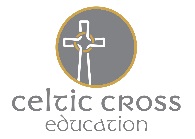 Medium Term PlanMedium Term PlanMedium Term PlanSpring Term 1Carne Class Mrs ColeySpoken LanguageReadingWord ReadingComprehensionWritingPhonics and SpellingPunctuationVocabularySentence and TextHandwriting and PresentationCompositionStory InformationPoetryScienceWorking Scientifically - PlanningWorking Scientifically - Recording EvidenceWorking Scientifically - ConclusionsPlantsAnimals, including HumansLife ProcessesAll Living ThingsHabitatsEveryday MaterialsChanging MaterialsLight and SoundElectricityForces & MagnetsMathematicsProblem SolvingCommunicatingReasoningNumber and Place ValueMental MathsOperations - AdditionOperations - SubtractionOperations  - MultiplicationOperations - DivisionWritten and Calculator Methods (KS2)Written Methods - AdditionWritten Methods - SubtractionWritten Methods - MultiplicationWritten Methods - DivisionFractions and Decimals (KS1)Fractions, Decimals, percentages (KS2)Algebra (KS2)Ratio and Proportion (KS2)Geometry - 2D ShapesGeometry - 3D ShapesPosition and Direction - ICT (KS1)Position and Movement (KS2)Measures - LengthMeasures - MassMeasures - Capacity & VolumeMeasures - TimeStatistics - Processing and representing dataStatistics - Interpreting data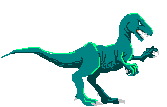 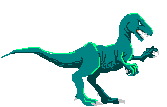 ComputingFinding Things OutMaking Things HappenProgrammingSharing & Reviewing Investigating and ExploringArt & DesignDrawingPainting3D ModellingPrintingTextilesDesign & TechnologyDesignMakeEvaluateAxles, Pulleys and GearsElectrical and Mechanical ComponentsFood TechnologyMechanismsStructuresTextilesGeographyGeographical EnquiryGeographical Skills & FieldworkLocation & Place KnowledgeHuman and PhysicalSustainabilityHistoryFinding Out Aboutthe Past (Enquiry)Finding Out About the Past (Chronology)Historical EventsLifestyles of People in the PastSignificant Historical PeopleReligious EducationLearning about ReligionLearning from ReligionModern Foreign LanguagesListening and RespondingSpeakingWritingPhysical EducationGymnasticsDanceGamesSwimming